INDICAÇÃO N.º 3022/2017Ementa: Reparo no asfalto da Av. São Bento no Bairro Country Clube.Exmo. Senhor Presidente.A Vereadora Mônica Morandi requer nos termos do art. 127 do regimento interno, que seja encaminhado ao Exmo. Prefeito Municipal a seguinte indicação:	Que seja realizado o reparo no asfalto da Av. São Bento no Bairro Country Clube, no trecho entre a Rua Arcada do Lago São Francisco e a Rua Luiz de Campos Serra.Justificativa: 		Esta indicação se faz necessária, a pedido de moradores e devido às irregularidades encontradas no trecho em questão, dificultando o tráfego e causando risco de danos aos veículos.	Fotos em anexo	Valinhos, 01 de dezembro de 2017.___________________________ Mônica MorandiVereadora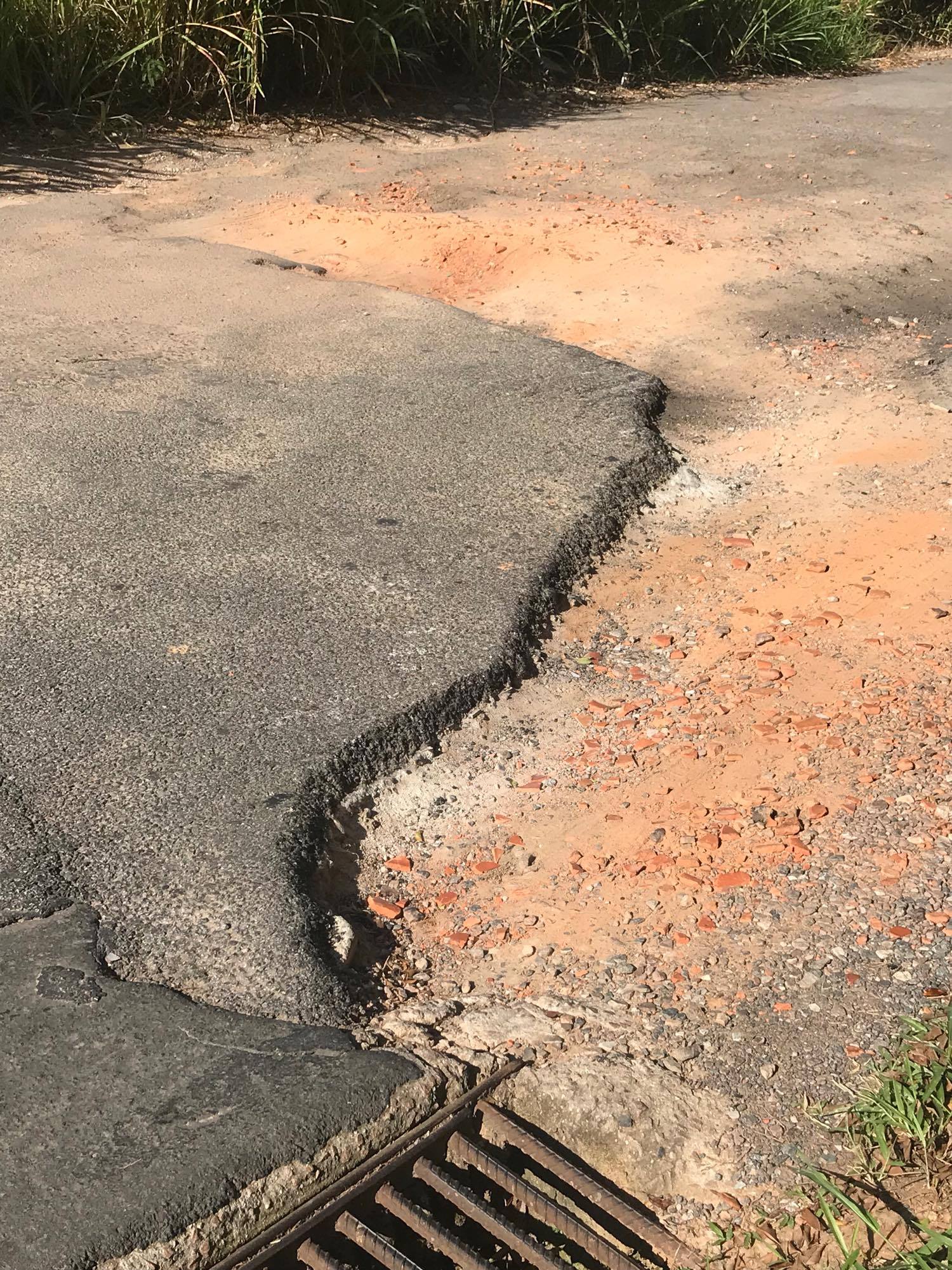 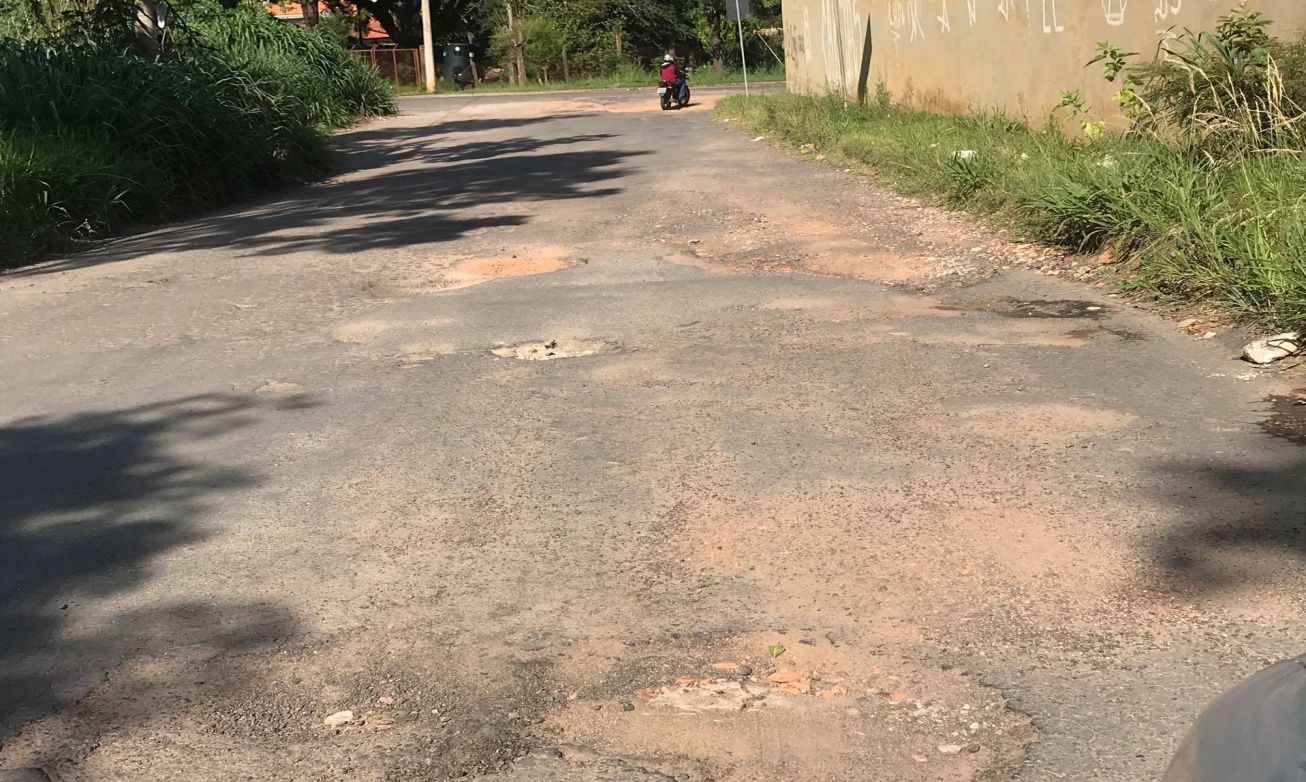 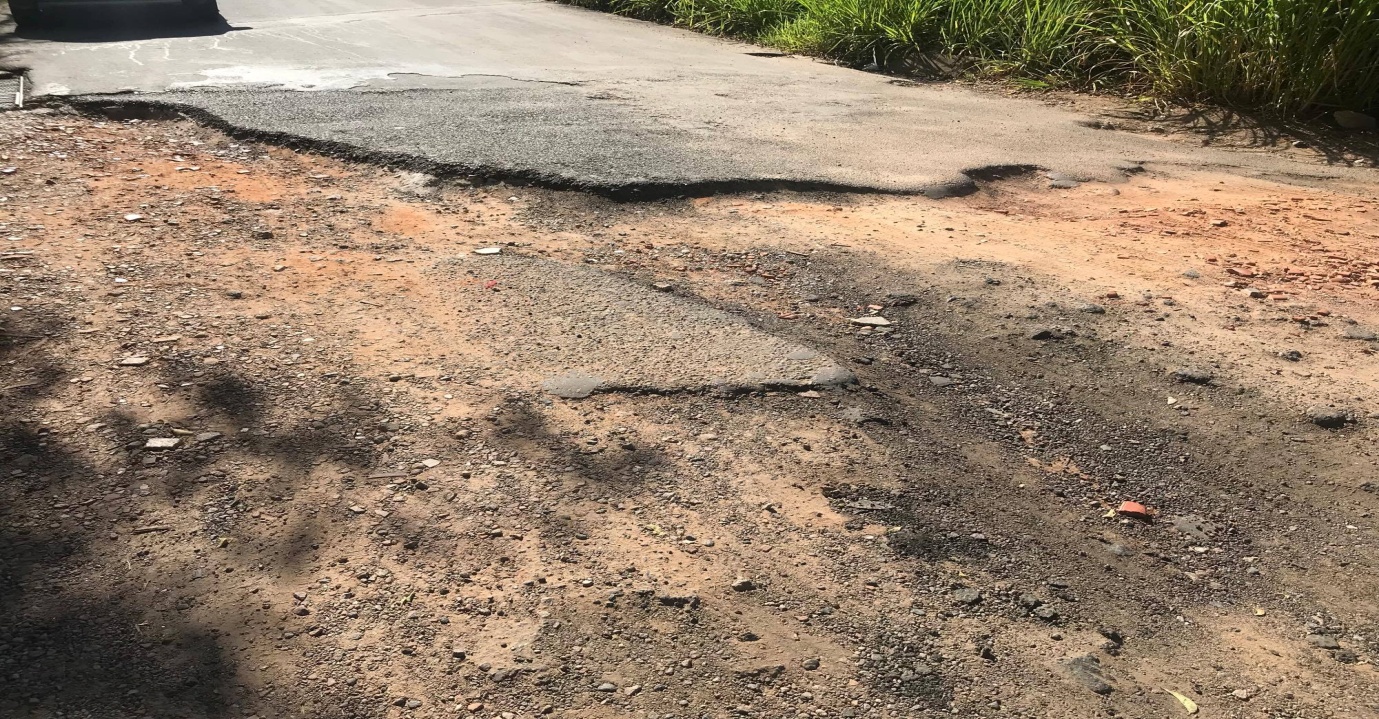 